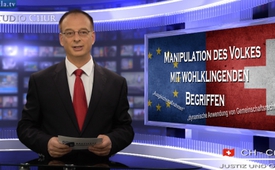 Manipulation des Volkes mit wohlklingenden Begriffen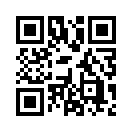 In der heutigen Zeit haben sogenannte „Wortkünstler“ in der Politik Hochkonjunktur. Sie werden auch „Spin-Doctors“ genannt. Ihre Aufgabe ist es, die Menschen in eine von ihnen, resp. ihren Auftraggebern, beabsichtigte Richtung zu führen. So wird z.B. versucht, der Schweizer Bevölkerung mit harmlosen und sich positiv anhörenden Begriffen die Annäherung an die EU mittels Rahmenvertrag schmackhaft zu machen.In der heutigen Zeit haben sogenannte „Wortkünstler“ in der Politik Hochkonjunktur. Sie werden auch „Spin-Doctors“ genannt. Ihre Aufgabe ist es, die Menschen in eine von ihnen, resp. ihren Auftraggebern, beabsichtigte Richtung zu führen. So wird z.B. versucht, der Schweizer Bevölkerung mit harmlosen und sich positiv anhörenden Begriffen die Annäherung an die EU mittels Rahmenvertrag schmackhaft zu machen.
 Wenn anfänglich noch von der „institutionellen Anbindung“ der Schweiz an die EU gesprochen wurde, spricht man jetzt von einer angeblichen „Erneuerung des bilateralen Weges“. Im Rahmenvertrag ist eine automatische Übernahme von EU-Gesetzen und EU-Beschlüssen vorgesehen. Der Bevölkerung wird dies nun als eine „dynamische Anwendung von Gemeinschaftsrecht“ verkauft. 
Mit dem Rahmenvertrag wird der EU das einseitige Recht auf Bestrafung der Schweiz bei Nichtbefolgen der EU-Gesetze eingeräumt. Anstelle von Sanktionen wird nur noch von „Ausgleichsmaßnahmen“ gesprochen. Es ist also höchste Wachsamkeit geboten, wenn in der Politik mit harmlos und wohlklingenden Begriffen Ziele erreicht werden sollen, von denen man weiß, dass im Volk mehrheitlich keine Akzeptanz vorhanden ist. Oder mit anderen Worten ausgedrückt, das Volk wird mit derartigen Tarnbegriffen schamlos hinters Licht geführt!von rs.Quellen:http://www.anti-zensur.info/azk13/euundschweiz
http://www.schweizerzeit.ch/cms/index.php?page=/news/general_didier_burkhalter-2869Das könnte Sie auch interessieren:---Kla.TV – Die anderen Nachrichten ... frei – unabhängig – unzensiert ...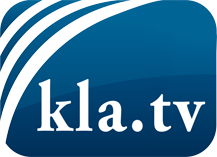 was die Medien nicht verschweigen sollten ...wenig Gehörtes vom Volk, für das Volk ...tägliche News ab 19:45 Uhr auf www.kla.tvDranbleiben lohnt sich!Kostenloses Abonnement mit wöchentlichen News per E-Mail erhalten Sie unter: www.kla.tv/aboSicherheitshinweis:Gegenstimmen werden leider immer weiter zensiert und unterdrückt. Solange wir nicht gemäß den Interessen und Ideologien der Systempresse berichten, müssen wir jederzeit damit rechnen, dass Vorwände gesucht werden, um Kla.TV zu sperren oder zu schaden.Vernetzen Sie sich darum heute noch internetunabhängig!
Klicken Sie hier: www.kla.tv/vernetzungLizenz:    Creative Commons-Lizenz mit Namensnennung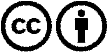 Verbreitung und Wiederaufbereitung ist mit Namensnennung erwünscht! Das Material darf jedoch nicht aus dem Kontext gerissen präsentiert werden. Mit öffentlichen Geldern (GEZ, Serafe, GIS, ...) finanzierte Institutionen ist die Verwendung ohne Rückfrage untersagt. Verstöße können strafrechtlich verfolgt werden.